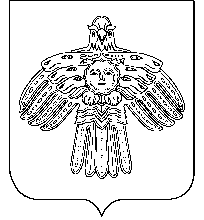 «УЛЫС  ОДЕС»  КАР  ОВМÖДЧÖМИНСА  СÖВЕТСОВЕТ  ГОРОДСКОГО  ПОСЕЛЕНИЯ  «НИЖНИЙ  ОДЕС»              ____________________________________________________________________КЫВКÖРТÖДРЕШЕНИЕ28 марта 2018года                                                                                                                №XV-68«О внесении изменений в Решение Совета городского поселения «Нижний Одес» от 19.06. 2017 годя №X-51 «Об утверждении Порядка увольнения (досрочного прекращения полномочий, освобождения от должности) в связи с утратой доверия лиц, замещающих муниципальные должности в муниципальном образовании городского поселения «Нижний Одес»Руководствуясь Федеральным законом от 25 декабря 2008 года №273-ФЗ «О противодействии коррупции»,  Федеральным законом от 03 апреля 2017 года №64-ФЗ «О внесении изменений в отдельные законодательные акты Российской Федерации в целях совершенствования законодательства в области противодействия коррупции»,Совет городского поселения  "Нижний Одес" решил:1.  Внести в решение Совета городского поселения «Нижний Одес» «Об утверждении Порядка увольнения (досрочного прекращения полномочий, освобождения от должности) в связи с утратой доверия лиц, замещающих муниципальные должности в муниципальном образовании городского поселения «Нижний Одес» от 19.06. 2017 года № X-51следующие изменение:1.1 Пункт 4 изложить в следующей редакции:Вопрос об увольнении (досрочном прекращении полномочий, освобождении от должности) в связи с утратой доверия должен быть рассмотрен и соответствующее решение принято не позднее одного месяца со дня поступления заявления Главы Республики Коми о досрочном прекращении полномочий лица, замещающего муниципальную должность, информации о совершении лицом, замещающим муниципальную должность, коррупционного правонарушения, не считая периода временной нетрудоспособности, пребывания его в отпуске, других случаев неисполнения должностных обязанностей по уважительным причинам, а также времени проведения проверки.Увольнение (досрочное прекращение полномочий, освобождение от должности) лица, замещающего муниципальную должность, должно быть осуществлено не позднее шести месяцев со дня поступления заявления Главы Республики Коми о досрочном прекращении полномочий лица, замещающего муниципальную должность, информации о совершении коррупционного правонарушения.3. Настоящее решение вступает в силу со дня официального опубликования в информационном бюллетене "Нижнеодесский вестник" и подлежит размещению на официальном сайте администрации муниципального образования городского поселения "Нижний Одес".Глава городского поселения «Нижний Одес» -                                                    Н.П.Чистовапредседатель Совета поселения                                                         